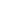 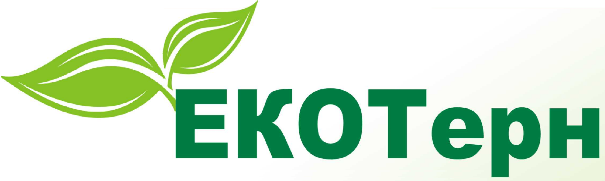 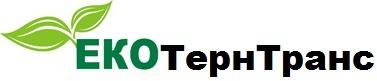       ІНВЕСТИЦІЙНА ПРОГРАМА      ДП «ЕКОТЕРНТРАНС» ПП “ЕКОТЕРН”      2017-2022 р.Тернопіль 2017ЗМІСТ1. Загальні положенняПри формуванні Програми підприємство керувалось Законом України  «Про відходи» 187/98-ВР від 5 березня 1998 року, який є базовим для всіх хто займається поводженням з  відходами  та в якому викладені загальні аспекти поводження з відходами, включаючи побутові відходи. У даному Законі регулюються відносини, пов’язані з утворенням, збиранням і заготівлею, перевезенням, зберіганням, обробленням (переробленням), утилізацією, видаленням, знешкодженням та захороненням відходів, що утворюються в Україні.Відповідно до цього Закону, під поводженням з побутовими відходами розуміються дії, спрямовані на транспортування, зберігання, оброблення, перероблення, утилізацію, видалення, знешкодження і захоронення, включаючи контроль за цими операціями та нагляд за місцями видалення.Основними принципами у сфері поводження з відходами є пріоритетний захист навколишнього природного середовища та здоров’я людини від негативного впливу відходів, забезпечення ощадливого використання матеріально-сировинних та енергетичних ресурсів, науково обгрунтоване узгодження екологічних, економічних та соціальних інтересів суспільства щодо утворення та використання відходів з метою забезпечення його сталого розвитку.Основою для реалізації інвестиційної програми є Програма поводження з твердими побутовими відходами на 2011-2016 роки в м. Тернополі затверджена рішенням міської ради від «16» серпня 2011 р. № 6/13/24. 2. Мета Програми	Метою Програми є створення умов, що сприятимуть забезпеченню повного збирання, перевезення, утилізації та захоронення твердих побутових відходів (надалі ТПВ) і обмеження їх шкідливого впливу на навколишнє природне середовище та здоров’я людини, а також розширення і модернізація діючих потужностей із збирання та перевезення твердих побутових відходів, використання побутових відходів як джерела вторинної сировини, створення ефективної системи управління у сфері поводження з відходами.Період реалізації інвестиційної програми – 2017-2022 роки.3.  Аналіз існуючого стану сфери поводження з твердими побутовими відходами  	  У місті Тернополі проживає 217 тис. населення, функціонує орієнтовно 3000 підприємств, установ та організацій,  які продукують тверді побутові відходи (ТПВ). Типовими компонентами ТПВ є харчові відходи, рослинні рештки, папір, скло, метал, текстиль, полімери та пакувальні матеріали. Окрему групу складають великогабаритні відходи, до яких належать вживані меблі, побутова техніка, відходи ремонту житла.На даний час у м. Тернополі функціонують дві системи поводження з відходами –  унітарна та роздільна. Території на яких надаються послуги з вивезення побутових відходів планується розбити на 6 зон в межах мікрорайонів міста.     Джерелами утворення відходів є в основному міський житловий фонд та суб’єкти господарювання розташовані на території міста (приватні підприємства та установи різних форм власності).	Захоронення відходів здійснюється на сміттєзвалищі біля с. Малашівці Зборівського району. Для  забезпечення раціонального поводження з муніципальними відходами рішенням виконавчого комітету від 31.12.2004р. №1404 „Про затвердження норм накопичення  муніципальних відходів м. Тернополя”  в місті застосовуються диференційовані норми накопичення ТПВ, які становлять на рік:на одного мешканця багатоповерхової житлової забудови– 1,7 куб. м.;на одного мешканця приватного будинковолодіння – 0,6 куб. м. та 1,5 куб. м. - на обслуговування присадибної ділянки.        -    норма накопичення великогабаритних відходів  - 0,17 куб. м. Вартість послуги з вивезення твердих побутових відходів затверджена рішенням №1603 виконавчого комітету Тернопільської міської ради "28"вересня 2011р. Тарифина послуги з  вивезення побутових відходів				 							( в грн.)4. Характеристика ДП “ЕкотернТранс”	ДП «ЕкотернТранс» ПП ”Екотерн” засноване в 2017 році з метою своєчасного, повного, якісного надання послуг з вивезення ТПВ, за рішенням засновника Приватного підприємства «Екотерн» Сушко З.С., яка в свою чергу надає послуги з вивезення побутових відходів в                             м. Тернополі з 2003 року. Досвід роботи на ринку вивезення побутових відходів більше 10 років.Споживачами послуг є як громадяни так і юридичні особи та бюджетні організації. Підприємство обслуговує 46 житлові будинки в котрих проживає 19106 мешканців.  Кількість укладених договорів з юридичними особами. Частка ринку, разом з ПП «Екотерн» складає 17% м. Тернополя. Збирання побутових відходів здійснюється у пересувні євроконтейнери місткістю 120л-1100л.  Підприємство має в наявності 654 контейнери. 		Контейнери для збору побутових відходів (1100л) у багатоповерховій забудові встановлюються в сміттєкамерах чи на спеціально відведених  майданчиках. У разі неможливості облаштування контейнерного майданчика контейнери розташовуються у спеціально відведених відповідним житлово-експлуатаційним підприємством чи об’єднанням співвласників багатоквартирних будинках місцях, котрі вказуються в договорі дислокації. Підприємство регулярно здійснює ремонт і заміну контейнерів у випадку пошкодження чи зносу.Для перевезення побутових відходів використовується тільки спеціально обладнані для цього транспортні засобами. ДП «ЕкотернТранс» ПП “Екотерн” здійснює вивіз ТПВ спеціально обладнаними транспортними засобами:Для кожної одиниці на ділянці обслуговування визначений маршрут та встановлений режим роботи. Основою для визначення маршрутів сміттєвозів є загальний обсяг побутових відходів, відстань від місць обслуговування до місць розміщення. Розроблено графік вивозу відходів. Заходи інвестиційної програми, обсяги їх фінансування5.1. Впровадження комп’ютерної системи диспетчеризації із застосуванням GPS-навігації.Впровадження комплексу моніторингу активності автотранспорту підприємства дозволить підвищити ефективність його використання, а у перспективі і впровадити можливість її відстеження працівниками Тернопільської міської ради у режимі реального часу.По результатах моніторингу підприємство матиме можливість :оптимізувати маршрути руху на основі отриманої інформації,оптимізувати графіки обслуговування на основі статистичних даних, що накопичуватимуться у системі, уникати нецільового використання транспортних засобів.Впровадження системи дозволить підвищити відповідальність водіїв, скоротити випадки перевищення діючих нормативів їх роботи (відхилення від маршрутів, порушення швидкісного режиму на дорогах міста, тощо), підвищить стабільність у наданні послуг, уникати випадків крадіжок палива. Перспективним напрямом подальшого удосконалення системи буде інтегрування її в комплексну систему “електронного міста” що активно розробляється в м. Тернополі фахівцями управління транспорту.ДП «ЕкотернТранс» ПП «Екотерн» організовано диспетчерську службу для обслуговування клієнтів в межах мікрорайонів. Технічне забезпечення5.2.  Облаштування пунктів відбору вторинних ресурсівМетою програми є покращення обслуговування клієнтів, у яких щомісячно виникає великий об’єм відходів що можуть бути використані для повторної переробки. Це передусім в межах вулиць Текстильна, Київська, Гайова де в основному розміщені супермаркети, офіс-центри, склади та великі підприємства. Послуга полягає в облаштуванні мобільного чи стаціонарного пункту збору вторинних відходів з відшкодуванням їх вартості постачальнику.Для ущільнення відходів упаковки планується використовувати прес-компактори.Запропонована схема дає змогу заощадити за рахунок відносно низьких витрат на перевезення, за рахунок прибутку від реалізації вторинної сировини, а також зменшує кількість захоронюваних на полігонах ТПВ. Технічне забезпечення5.3.  Вивезення великогабаритних та інших відходівПокращення ситуації зі стихійними звалищами у дворах і на вулицях міста, за рахунок впровадження системних методів роботи з великогабаритними  відходами. Програма передбачає встановлення контейнера для великогабаритних відходів у спеціально виділеному місці двору, та його вивезення після наповнення.Технічне забезпечення5.4.  Впровадження системи управління якістю  ISO 9001	Стандарти серії ISO 9000 - це серія міжнародних стандартів, спрямованих на створення на підприємстві системи менеджменту якістю, що являє собою набір вимог до організації управління якістю та ефективності процесів, які відбуваються на підприємстві, що випускає продукцію і надає послуги. Внутрішні результати, що отримує підприємство  від запровадження системи управління якістю, напряму залежать від зусиль, що воно докладає для покращення своєї діяльності. Зовнішні переваги будуть отримані, сертифікувавши свою систему управління якістю у незалежному компетентному органі з сертифікації. Переваги сертифікації ISO 9001: чіткий розподіл відповідальності та повноважень, як в рамках всього підприємства, так і в кожному його структурному підрозділі зокрема; досягнення стабільних фінансових показників і підвищення ефективності виробництва. Система спрямована в цілому на попередження, а не коригування невідповідностей. Як наслідок - знижується рівень браку і витрати на його усунення; зміцнення ділової репутації, престижу і авторитету підприємства та підвищення рівня його конкурентоздатності в очах споживачів. Підвищується якість продукції та послуг, а значить і задоволеність споживачів;Переваги від впровадження систем управління давно оцінили в розвинених країнах. Вчені встановили пряму залежність між кількістю діючих систем управління в державі і його благополуччям.Технічне забезпечення5.5.  Будівництво адміністративно-виробничого приміщення в межах міста Для покращення обслуговування і впровадженню нових проектів підприємство планує вкласти кошти в будівництво нового адміністративно-виробничого приміщення з облаштованими боксами для ремонту контейнерів та автомобілів, миття  та дезінфекції спецзасобами. На території планується організувати пункт прийому вторинної сировини та її пресування. Також буде організовано диспетчерський пункт та офіс для обслуговування клієнтів і каса прийому платежів для зручності населення.Технічне забезпечення5.6.  Оновлення контейнерів і закупівля нових спецавтомобілівОновлення  парку сміттєвозів та контейнерного господарства  є необхідністю. Для забезпечення своєчасного видалення фактичних обсягів ТПВ, програмою передбачено щорічна заміна 75-100 контейнерів, та 2 сміттєвозів (протягом дії програми) що дасть змогу оптимізувати схему маршрутів та покращити роботу підприємстваТехнічне забезпечення6. Очікувані результати і ефективність програмиВиконання інвестиційної програми дасть змогу:1. Зменшити шкідливий вплив побутових відходів на навколишнє природне середовище та здоров'я людини.2. Зменшити забруднення населених пунктів області від побутових відходів.3. Зменшити обсяги захоронення побутових відходів.4. Покращити якість надання послуг з збору та вивезення побутових відходів.5. Впровадити нові технології в сфері поводження з твердими побутовими відходами.6. Створити нові робочі місцяПеретворити сферу поводження з твердими побутовими відходами на рентабельну галузь.Засновник ПП “Екотерн”   				Сушко З.С.Додаток 1.Інвестиційна програма ДП «ЕкотернТранс» ПП “Екотерн” 2017-2022 року	Засновник ПП “Екотерн”   				Сушко З.С.1Загальні положення  ………………………………………………….........................32Мета програми………………………………………………………….......................33Аналіз існуючого стану сфери поводження з твердими побутовими відходами 44Характеристика ДП «ЕкотернТранс» ПП“Екотерн”..................................................55Заходи інвестиційної програми,обсяги їх фінансування:Впровадження комп’ютерної системи диспетчеризації із застосуванням GPS-навігації.Облаштування пунктів відбору вторинних ресурсівВивезення великогабаритних та інших відходівВпровадження системи управління якістю ISO 9001Будівництво адміністративно-виробничого приміщення в межах міста Оновлення контейнерів і закупівля нових спецавтомобілів66Очікувані результати і ефективність програми117Додаток: Паспорт інвестиційної програми ДП «ЕкотернТранс» ПП “Екотерн” 2017-2022р.12№ п/пНазва послугОдиниця виміруГраничний тариф без ПДВ або  єдиного податку1.Вивезення  побутових  відходів (збирання, зберігання, перевезення ТПВ та великогабаритних відходів) для населення та       бюджетних організацій 1 м3	22,292.Вивезення побутових  відходів для інших споживачів1 м3	26,40Найменування основних засобів, машин, обладнання та транспортних засобівОпис моделей та рік виготовленняСтан (нове, добре, погане)Mercedes-benz ,реєстраційний номер ВО 4578ВЕ  Тип – сміттєвоз С,  2004рдобреMercedes-benz ,реєстраційний номер ВО 7090 ВВ Тип – сміттєвоз С, 1995р добреСтатті витратЦіна однієї одиниці, грн.Загальна кількість,штЗагальна вартість, грн.Обладнання (купівля та монтаж)19000238000Програмне забезпечення 20000240000Загальні інвестиції ДП «ЕкотернТранс» ПП “Екотерн”Загальні інвестиції ДП «ЕкотернТранс» ПП “Екотерн”Загальні інвестиції ДП «ЕкотернТранс» ПП “Екотерн”78000ОбладнанняЦіна однієї одиниці, грн.Загальна кількість, штЗагальна вартість, грн.Прес-компактор1000002200000Мобільний пункт800003240000Загальні інвестиції  ДП «ЕкотернТранс»ПП “Екотерн”Загальні інвестиції  ДП «ЕкотернТранс»ПП “Екотерн”Загальні інвестиції  ДП «ЕкотернТранс»ПП “Екотерн”440000Статті витратЦінаоднієї одиниці, грн.Загальна кількість, штЗагальна вартість, грн.Контейнер для великогабаритних відходів 300005150000Спецавтомобіль типу  «Мультиліфт»8000001800000Загальні інвестиції ДП «ЕкотернТранс» ПП ”Екотерн”Загальні інвестиції ДП «ЕкотернТранс» ПП ”Екотерн”Загальні інвестиції ДП «ЕкотернТранс» ПП ”Екотерн”950000Статті витратЦіна однієї одиниці, грн.Загальна кількість, штЗагальна вартість, грн.Методологіне впровадження системи ISO 9001 незалежниморганом сертифікації 58000158000Отримання висновку 12000112000Загальні інвестиції ДП «ЕкотернТранс» ПП ”Екотерн”Загальні інвестиції ДП «ЕкотернТранс» ПП ”Екотерн”Загальні інвестиції ДП «ЕкотернТранс» ПП ”Екотерн”70000Статті витратЦіна однієї одиниці, грн.Загальна кількість, штЗагальна вартість, грн.Будівництво адміністративно-виробничого приміщення100000011000000Загальні інвестиції ДП «ЕкотернТранс» ПП ”Екотерн”Загальні інвестиції ДП «ЕкотернТранс» ПП ”Екотерн”Загальні інвестиції ДП «ЕкотернТранс» ПП ”Екотерн”1000000Статті витратЦіна однієї одиниці, грн.Загальна кількість, штЗагальна вартість, грн.Закупівля контейнерів для заміни50004002000000Закупівля спецтранспорту150000023000000Загальні інвестиції ДП «ЕкотернТранс» ПП ”Екотерн”Загальні інвестиції ДП «ЕкотернТранс» ПП ”Екотерн”Загальні інвестиції ДП «ЕкотернТранс» ПП ”Екотерн”50000000Ініціатор розроблення програмиПП “Екотерн”Реквізити підприємства, на базі якого впроваджується проект46010, м.Тернопіль, вул. Текстильна 25Форма власності ПриватнаОсновна продукція підприємства Надання послуг зі збору та вивезення твердих побутових відходів Кількість працюючих 10 осібМета проектуПокращення якості надання послуг, поліпшення екологічної ситуації в містіЗагальний обсяг інвестицій7538000Засіб залучення інвестиційВласні кошти, кредитні ресурси, лізингОчікувана рентабельністьдо 5 %Термін окупності10 роківТермін реалізації проекту2017-2022ПерспективиПостійний попит на зазначені послуги 